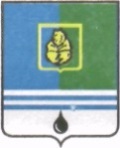 					РЕШЕНИЕДУМЫ ГОРОДА КОГАЛЫМАХанты-Мансийского автономного округа - ЮгрыОт «23» декабря 2020г.							№493-ГД Об одобрении предложений о внесенииизменений в муниципальную программу«Развитие агропромышленного комплекса и рынков сельскохозяйственной продукции, сырья и продовольствия в городе Когалыме»В соответствии со статьёй 179 Бюджетного кодекса Российской Федерации, Уставом города Когалыма, решением Думы города Когалыма                 от 23.04.2015 №537-ГД «О порядке рассмотрения Думой города Когалыма проектов муниципальных программ и предложений о внесении изменений в муниципальные программы», рассмотрев предложения о внесении изменений в муниципальную программу «Развитие агропромышленного комплекса и рынков сельскохозяйственной продукции, сырья и продовольствия в городе Когалыме», утвержденную постановлением Администрации города Когалыма от 11.10.2013 №2900, Дума города Когалыма РЕШИЛА:1. Одобрить предложения о внесении изменений в муниципальную программу «Развитие агропромышленного комплекса и рынков сельскохозяйственной продукции, сырья и продовольствия в городе Когалыме» согласно приложению к настоящему решению.2. Опубликовать настоящее решение и приложение к нему в газете «Когалымский вестник». Приложение к решению Думы города Когалыма от 23.12.2020 № 493-ГДПредложения о внесении изменений в муниципальную программу «Развитие агропромышленногокомплекса и рынков сельскохозяйственной продукции, сырьяи продовольствия в городе Когалыме»ПАСПОРТмуниципальной программы «Развитие агропромышленногокомплекса и рынков сельскохозяйственной продукции, сырьяи продовольствия в городе Когалыме»(далее - муниципальная программа)Механизм реализации мероприятий муниципальной программыОтветственным исполнителем муниципальной программы является Управление инвестиционной деятельности и развития предпринимательства Администрации города Когалыма (далее - исполнитель муниципальной программы).Механизм реализации муниципальной программы представляет собой скоординированные по срокам и направлениям действия, направленных на формирование эффективного и конкурентоспособного агропромышленного производства, и рынков сельскохозяйственной продукции, сырья и продовольствия в городе Когалыме для улучшения продовольственного обеспечения населения города Когалыма.Ответственный исполнитель муниципальной программы осуществляет управление реализацией муниципальной программой, вносит предложения об изменении размеров финансовых средств, направленных на решение отдельных ее задач.Механизм реализации муниципальной программы включает разработку и принятие нормативных правовых актов Администрации города Когалыма, необходимых для выполнения муниципальной программы, ежегодное уточнение перечня мероприятий муниципальной программы на очередной финансовый год и плановый период с уточнением затрат по мероприятиям муниципальной программы, в соответствии с мониторингом достигнутых показателей реализации муниципальной программы, информирование общественности о ходе и результатах ее реализации, финансировании мероприятий муниципальной программы.В соответствии с Законом Ханты-Мансийского автономного округа – Югры от 24.09.2020 № 87-оз «О внесении изменений в Закон Ханты-Мансийского автономного округа – Югры «О наделении органов местного самоуправления Ханты-Мансийского автономного округа – Югры отдельными государственными полномочиями по поддержке сельскохозяйственного производства и деятельности по заготовке и переработке дикоросов (за исключением мероприятий, предусмотренных федеральными целевыми программами)» (далее – Закон автономного округа №87-оз) с 01.01.2021 года расчет и выделение субсидий на поддержку и развития растениеводства, животноводства, малых форм хозяйствования, деятельности по заготовке и переработке дикоросов, осуществляется органами местного самоуправления в соответствии с нормативными правовыми актами Администрации города Когалыма.Также Законом автономного округа №87-оз предусмотрено, что для осуществления, переданного органам местного самоуправления отдельного государственного полномочия бюджетам муниципальных образований из бюджета Ханты-Мансийского автономного округа – Югры предоставляются субвенции в объеме, предусмотренном законом о бюджете Ханты-Мансийского автономного округа – Югры на очередной финансовый год и на плановый период (далее - субвенции).Предоставление субсидии из средств бюджета города Когалыма в рамках мероприятия «Поддержка развития сельскохозяйственного производства в виде предоставления субсидий в целях возмещения затрат, связанных с реализацией сельскохозяйственной продукции (в том числе в части расходов по аренде торговых мест)», осуществляется путем предоставления субсидии согласно Порядку предоставления муниципальной финансовой поддержки развития сельскохозяйственного производства в городе Когалыме, который утверждается нормативным правовым актом Администрации города Когалыма. Реализация мероприятий муниципальной программы осуществляется с учетом технологий бережливого производства.Внедрение технологий бережливого производства осуществляется с целью повышения эффективности в области муниципального управления, ускорения принятия стратегических решений, что позволяет осваивать и применять элементы формирования культуры бережливости, повышать производительность труда, улучшать эффективность управленческих процессов, в том числе внедрять инструменты «бережливого офиса» (оптимизацию рабочего пространства, минимизацию бумажного документооборота посредством автоматизации процессов, ликвидацию дублирующих функций).Ответственный исполнитель муниципальной программы осуществляет внесение сведений о получателях субсидии в реестр субъектов малого и среднего предпринимательства.Механизм реализации муниципальной программы предусматривает привлечение средств бюджета Ханты-Мансийского автономного округа - Югры и средств бюджета города Когалыма.Реализация программного мероприятия по обеспечению стабильной благополучной эпизоотической обстановки в городе Когалыме и защите населения от болезней, общих для человека и животных, осуществляется МКУ «УЖКХ г. Когалыма» за счет субвенций, предоставляемых из бюджета Ханты-Мансийского автономного округа - Югры, а также за счет средств бюджета города Когалыма. Ответственный исполнитель осуществляет:- разработку в пределах своих полномочий муниципальных проектов нормативных правовых актов города Когалыма, необходимых для ее выполнения;- координацию деятельности соисполнителей по реализации программных мероприятий;- формирование сводного перечня предложений соисполнителей по выделению дополнительных средств на мероприятия муниципальной программы, включению новых мероприятий в муниципальную программу с обоснованием необходимости реализации мероприятий, с указанием предлагаемых направлений, объемов и источников финансирования муниципальной программы;- контроль за своевременной и качественной ее реализацией;- управление и эффективное использование средств, выделяемых на ее реализацию;- разработку и утверждение комплексного плана (сетевого графика) по реализации муниципальной программы;- организацию освещения в средствах массовой информации и на официальном сайте Администрации города Когалыма в информационно-телекоммуникационной сети Интернет (www.admkogalym.ru) информации о ходе реализации муниципальной программы;- оценку эффективности предоставляемых и (или) планируемых к предоставлению налоговых расходов в соответствии с постановлением Администрации города Когалыма от 19.08.2020 №1477 «Об утверждении Порядка формирования перечня налоговых расходов и оценки налоговых расходов города Когалыма».Соисполнитель муниципальной программы:- участвует в разработке муниципальной программы и осуществляет реализацию мероприятий муниципальной программы;- обеспечивает эффективное и целевое использование средств, выделяемых на реализацию муниципальной программы в пределах установленных полномочий участника бюджетного процесса города Когалыма;- осуществляет функции муниципального заказчика в области размещения муниципального заказа на поставку товаров, выполнение работ, оказание услуг для обеспечения муниципальных нужд в рамках реализации муниципальной программы;- несет ответственность за целевое использование денежных средств, по исполнению мероприятия 4.1 в соответствии с постановлением Администрации города Когалыма от 06.08.2020 № 1397 «Об определении уполномоченного органа по осуществлению отдельного государственного полномочия Ханты-Мансийского автономного округа - Югры по организации мероприятий при осуществлении деятельности по обращению с животными без владельцев в городе Когалыме»;- представляет ответственному исполнителю муниципальной программы информацию, необходимую для проведения оценки эффективности муниципальной программы и подготовки годового отчета.Ответственный исполнитель муниципальной программы до 15 числа каждого месяца, следующего за отчетным, размещает отчет о ходе реализации муниципальной программы на официальном сайте Администрации города Когалыма в информационно-телекоммуникационной сети «Интернет» (www.admkogalym.ru) для информирования населения, бизнес-сообщества, общественных организаций.В срок до 20 апреля года, следующего за отчетным, ответственный исполнитель размещает годовой отчет на официальном сайте Администрации города Когалыма в информационно-телекоммуникационной сети «Интернет» (www.admkogalym.ru).Ответственный исполнитель муниципальной программы направляет по форме и в сроки, установленные Порядком разработки, утверждения и реализации муниципальных программ в городе Когалыме, утвержденным постановлением Администрации города Когалыма от 23.08.2018 № 1912 «О модельной муниципальной программе, порядке принятия решения о разработке муниципальных программ, их формирования, утверждения и реализации» в управление экономики Администрации города Когалыма:- комплексный план (сетевой график) по реализации муниципальной программы;- отчет о ходе ее реализации в форме сетевого графика;- годовой отчет о ходе реализации и эффективности мероприятий муниципальной программы. Ответственный исполнитель, соисполнитель муниципальной программы, с целью координации действий, в установленные сроки и по утвержденной форме, предоставляет в Департамент отчет об исполнении мероприятий муниципальной программы, а также информацию о ходе реализации программных мероприятий.Муниципальной программой не предусмотрены мероприятия на принципах проектного управления и мероприятия с применением инициативного бюджетирования.Таблица 1Целевые показатели муниципальной программыТаблица 2Распределение финансовых ресурсов муниципальной программыТаблица 3Направления мероприятий муниципальной программы____________________________________________ПредседательГлаваДумы города Когалымагорода Когалыма_____________ А.Ю.Говорищева_____________ Н.Н.ПальчиковНаименование муниципальной программыРазвитие агропромышленного комплекса и рынков сельскохозяйственной продукции, сырья и продовольствия в городе КогалымеРазвитие агропромышленного комплекса и рынков сельскохозяйственной продукции, сырья и продовольствия в городе КогалымеРазвитие агропромышленного комплекса и рынков сельскохозяйственной продукции, сырья и продовольствия в городе КогалымеРазвитие агропромышленного комплекса и рынков сельскохозяйственной продукции, сырья и продовольствия в городе КогалымеДата утверждения муниципальной программы (наименование и номер соответствующего нормативного правового акта)Постановление Администрации города Когалыма от 11.10.2013 №2900 «Об утверждении муниципальной программы «Развитие агропромышленного комплекса и рынков сельскохозяйственной продукции, сырья и продовольствия в городе Когалыме»Постановление Администрации города Когалыма от 11.10.2013 №2900 «Об утверждении муниципальной программы «Развитие агропромышленного комплекса и рынков сельскохозяйственной продукции, сырья и продовольствия в городе Когалыме»Постановление Администрации города Когалыма от 11.10.2013 №2900 «Об утверждении муниципальной программы «Развитие агропромышленного комплекса и рынков сельскохозяйственной продукции, сырья и продовольствия в городе Когалыме»Постановление Администрации города Когалыма от 11.10.2013 №2900 «Об утверждении муниципальной программы «Развитие агропромышленного комплекса и рынков сельскохозяйственной продукции, сырья и продовольствия в городе Когалыме»Ответственный исполнитель муниципальной программыУправление инвестиционной деятельности и развития предпринимательства Администрации города КогалымаУправление инвестиционной деятельности и развития предпринимательства Администрации города КогалымаУправление инвестиционной деятельности и развития предпринимательства Администрации города КогалымаУправление инвестиционной деятельности и развития предпринимательства Администрации города КогалымаСоисполнители муниципальной программыМуниципальное казенное учреждение «Управление жилищно-коммунального хозяйства города Когалыма» (далее - МКУ «УЖКХ г. Когалыма»)Муниципальное казенное учреждение «Управление жилищно-коммунального хозяйства города Когалыма» (далее - МКУ «УЖКХ г. Когалыма»)Муниципальное казенное учреждение «Управление жилищно-коммунального хозяйства города Когалыма» (далее - МКУ «УЖКХ г. Когалыма»)Муниципальное казенное учреждение «Управление жилищно-коммунального хозяйства города Когалыма» (далее - МКУ «УЖКХ г. Когалыма»)Цели муниципальной программыСоздание благоприятных условий для устойчивого развития сельского хозяйства и повышение конкурентоспособности продукции, произведенной агропромышленным комплексом города Когалыма.Создание благоприятных условий для устойчивого развития сельского хозяйства и повышение конкурентоспособности продукции, произведенной агропромышленным комплексом города Когалыма.Создание благоприятных условий для устойчивого развития сельского хозяйства и повышение конкурентоспособности продукции, произведенной агропромышленным комплексом города Когалыма.Создание благоприятных условий для устойчивого развития сельского хозяйства и повышение конкурентоспособности продукции, произведенной агропромышленным комплексом города Когалыма.Задачи муниципальной программы1. Увеличение объемов производства и переработки основных видов сельскохозяйственной продукции, произведенной агропромышленным комплексом города Когалыма.2. Обеспечение воспроизводства и увеличение продукции растениеводства и создание благоприятных условий для развития заготовки, и переработки дикоросов.3. Обеспечение стабильной благополучной эпизоотической обстановки в городе Когалыме, включая защиту населения от болезней, общих для человека и животных.1. Увеличение объемов производства и переработки основных видов сельскохозяйственной продукции, произведенной агропромышленным комплексом города Когалыма.2. Обеспечение воспроизводства и увеличение продукции растениеводства и создание благоприятных условий для развития заготовки, и переработки дикоросов.3. Обеспечение стабильной благополучной эпизоотической обстановки в городе Когалыме, включая защиту населения от болезней, общих для человека и животных.1. Увеличение объемов производства и переработки основных видов сельскохозяйственной продукции, произведенной агропромышленным комплексом города Когалыма.2. Обеспечение воспроизводства и увеличение продукции растениеводства и создание благоприятных условий для развития заготовки, и переработки дикоросов.3. Обеспечение стабильной благополучной эпизоотической обстановки в городе Когалыме, включая защиту населения от болезней, общих для человека и животных.1. Увеличение объемов производства и переработки основных видов сельскохозяйственной продукции, произведенной агропромышленным комплексом города Когалыма.2. Обеспечение воспроизводства и увеличение продукции растениеводства и создание благоприятных условий для развития заготовки, и переработки дикоросов.3. Обеспечение стабильной благополучной эпизоотической обстановки в городе Когалыме, включая защиту населения от болезней, общих для человека и животных.Перечень подпрограмм или основных мероприятийПодпрограмма 1. «Развитие отрасли животноводства».Подпрограмма 2. «Развитие отрасли растениеводства». Подпрограмма 3. «Поддержка развития системы заготовки и переработки дикоросов, стимулирование развития агропромышленного комплекса».Подпрограмма 4. «Обеспечение стабильной благополучной эпизоотической обстановки в городе Когалыме и защита населения от болезней, общих для человека и животных».Подпрограмма 1. «Развитие отрасли животноводства».Подпрограмма 2. «Развитие отрасли растениеводства». Подпрограмма 3. «Поддержка развития системы заготовки и переработки дикоросов, стимулирование развития агропромышленного комплекса».Подпрограмма 4. «Обеспечение стабильной благополучной эпизоотической обстановки в городе Когалыме и защита населения от болезней, общих для человека и животных».Подпрограмма 1. «Развитие отрасли животноводства».Подпрограмма 2. «Развитие отрасли растениеводства». Подпрограмма 3. «Поддержка развития системы заготовки и переработки дикоросов, стимулирование развития агропромышленного комплекса».Подпрограмма 4. «Обеспечение стабильной благополучной эпизоотической обстановки в городе Когалыме и защита населения от болезней, общих для человека и животных».Подпрограмма 1. «Развитие отрасли животноводства».Подпрограмма 2. «Развитие отрасли растениеводства». Подпрограмма 3. «Поддержка развития системы заготовки и переработки дикоросов, стимулирование развития агропромышленного комплекса».Подпрограмма 4. «Обеспечение стабильной благополучной эпизоотической обстановки в городе Когалыме и защита населения от болезней, общих для человека и животных».Наименование портфеля проектов, проекта, направленных в том числе на реализацию в Ханты-Мансийском автономном округе - Югре (далее автономный округ) национальных и федеральных проектов (программ) Российской Федерации, участие в котором принимает город Когалым- - - - Целевые показатели муниципальной программы1. Увеличение количества субъектов агропромышленного комплекса (до 11 единиц).2. Увеличение производства молока крестьянскими (фермерскими) хозяйствами, индивидуальными предпринимателями (от 92 тонн до 156 тонн).3. Увеличение производства мяса скота (в живом весе) крестьянскими (фермерскими) хозяйствами, индивидуальными предпринимателями (от 95,1 тонн до 95,3 тонн).4. Увеличение производства яиц в крестьянских (фермерских) хозяйствах, включая индивидуальных предпринимателей (до 252,0 тыс. штук).5. Увеличение производства овощей защищенного грунта (до 17,4 тонн).6. Увеличение объемов сбора и переработки дикоросов:6.1. увеличение переработки ягод (до 20 тонн);6.2.увеличение переработки грибов (до 15 тонн).7. Увеличение количества приобретенной сельскохозяйственной техники и (или) оборудования на 4 единицы.8. Количество животных без владельцев на территории города Когалыма, подлежащих отлову (ежегодное количество – 300 голов).1. Увеличение количества субъектов агропромышленного комплекса (до 11 единиц).2. Увеличение производства молока крестьянскими (фермерскими) хозяйствами, индивидуальными предпринимателями (от 92 тонн до 156 тонн).3. Увеличение производства мяса скота (в живом весе) крестьянскими (фермерскими) хозяйствами, индивидуальными предпринимателями (от 95,1 тонн до 95,3 тонн).4. Увеличение производства яиц в крестьянских (фермерских) хозяйствах, включая индивидуальных предпринимателей (до 252,0 тыс. штук).5. Увеличение производства овощей защищенного грунта (до 17,4 тонн).6. Увеличение объемов сбора и переработки дикоросов:6.1. увеличение переработки ягод (до 20 тонн);6.2.увеличение переработки грибов (до 15 тонн).7. Увеличение количества приобретенной сельскохозяйственной техники и (или) оборудования на 4 единицы.8. Количество животных без владельцев на территории города Когалыма, подлежащих отлову (ежегодное количество – 300 голов).1. Увеличение количества субъектов агропромышленного комплекса (до 11 единиц).2. Увеличение производства молока крестьянскими (фермерскими) хозяйствами, индивидуальными предпринимателями (от 92 тонн до 156 тонн).3. Увеличение производства мяса скота (в живом весе) крестьянскими (фермерскими) хозяйствами, индивидуальными предпринимателями (от 95,1 тонн до 95,3 тонн).4. Увеличение производства яиц в крестьянских (фермерских) хозяйствах, включая индивидуальных предпринимателей (до 252,0 тыс. штук).5. Увеличение производства овощей защищенного грунта (до 17,4 тонн).6. Увеличение объемов сбора и переработки дикоросов:6.1. увеличение переработки ягод (до 20 тонн);6.2.увеличение переработки грибов (до 15 тонн).7. Увеличение количества приобретенной сельскохозяйственной техники и (или) оборудования на 4 единицы.8. Количество животных без владельцев на территории города Когалыма, подлежащих отлову (ежегодное количество – 300 голов).1. Увеличение количества субъектов агропромышленного комплекса (до 11 единиц).2. Увеличение производства молока крестьянскими (фермерскими) хозяйствами, индивидуальными предпринимателями (от 92 тонн до 156 тонн).3. Увеличение производства мяса скота (в живом весе) крестьянскими (фермерскими) хозяйствами, индивидуальными предпринимателями (от 95,1 тонн до 95,3 тонн).4. Увеличение производства яиц в крестьянских (фермерских) хозяйствах, включая индивидуальных предпринимателей (до 252,0 тыс. штук).5. Увеличение производства овощей защищенного грунта (до 17,4 тонн).6. Увеличение объемов сбора и переработки дикоросов:6.1. увеличение переработки ягод (до 20 тонн);6.2.увеличение переработки грибов (до 15 тонн).7. Увеличение количества приобретенной сельскохозяйственной техники и (или) оборудования на 4 единицы.8. Количество животных без владельцев на территории города Когалыма, подлежащих отлову (ежегодное количество – 300 голов).Сроки реализации муниципальной программы (разрабатывается на срок от трех лет)2021 - 2025 годы2021 - 2025 годы2021 - 2025 годы2021 - 2025 годыПараметры финансового обеспечения муниципальной программыОбъем финансирования муниципальной программы в 2021 - 2025 годах составит                 тыс. рублей, в том числе по источникам финансирования:тыс. руб.Объем финансирования муниципальной программы в 2021 - 2025 годах составит                 тыс. рублей, в том числе по источникам финансирования:тыс. руб.Объем финансирования муниципальной программы в 2021 - 2025 годах составит                 тыс. рублей, в том числе по источникам финансирования:тыс. руб.Объем финансирования муниципальной программы в 2021 - 2025 годах составит                 тыс. рублей, в том числе по источникам финансирования:тыс. руб.Параметры финансового обеспечения муниципальной программыГодВсегоИсточники финансированияИсточники финансированияПараметры финансового обеспечения муниципальной программыГодВсегоБюджет Ханты-Мансийского автономного округа - ЮгрыБюджет города КогалымаПараметры финансового обеспечения муниципальной программы20216 725,14 182,32 542,8Параметры финансового обеспечения муниципальной программы20226 927,14 398,62 528,5Параметры финансового обеспечения муниципальной программы20236 927,14 412,92 514,2Параметры финансового обеспечения муниципальной программы20246 927,14 412,92 514,2Параметры финансового обеспечения муниципальной программы20256 927,14 412,92 514,2Параметры финансового обеспечения муниципальной программыИтого34 433,521 819,612 613,9Объем налоговых расходов города Когалыма (с расшифровкой по годам реализации муниципальной программы)----№ показателяНаименование целевых показателейЗначение базового показателя на начало реализации муниципальной программыЗначения показателя по годамЗначения показателя по годамЗначения показателя по годамЗначения показателя по годамЗначения показателя по годамЦелевое значение показателя на момент окончания реализации муниципальной программы№ показателяНаименование целевых показателейЗначение базового показателя на начало реализации муниципальной программы2021 г.2022 г.2023 г.2024 г.2025 г.Целевое значение показателя на момент окончания реализации муниципальной программы1234567891Количество субъектов агропромышленного комплекса (единиц)91010111111112Производство молока крестьянскими (фермерскими) хозяйствами, индивидуальными предпринимателями (тонн) 92154,0154,5155,0155,5156,0156,03Производство мяса скота (в живом весе) крестьянскими (фермерскими) хозяйствами, индивидуальными предпринимателями (тонн) 295,195,195,195,295,295,395,34Производство яиц в крестьянских (фермерских) хозяйствах, включая индивидуальных предпринимателей, тыс. штук 2–184,8218,4252,0252,0252,0252,05Развитие производства овощей защищенного грунта (тонн) 2––15,316,317,417,417,46Организация сбора и переработки дикоросов 26.1Продукция переработки ягод, тонн 2–0,5141020206.2Продукция переработки грибов, тонн 2 – 1,2441515157Количество приобретенной сельскохозяйственной техники и (или) оборудования (единиц) 2021148Количество животных без владельцев на территории города Когалыма, подлежащих отлову (голов) 321300300300300300300№ основного мероприятияОсновные мероприятия муниципальной программы (их связь с целевыми показателями муниципальной программы)Ответственный исполнитель/соисполнитель, учреждение, организацияИсточники финансированияФинансовые затраты на реализацию (тыс. рублей)Финансовые затраты на реализацию (тыс. рублей)Финансовые затраты на реализацию (тыс. рублей)Финансовые затраты на реализацию (тыс. рублей)Финансовые затраты на реализацию (тыс. рублей)Финансовые затраты на реализацию (тыс. рублей)№ основного мероприятияОсновные мероприятия муниципальной программы (их связь с целевыми показателями муниципальной программы)Ответственный исполнитель/соисполнитель, учреждение, организацияИсточники финансированиявсегов том числев том числев том числев том числев том числе№ основного мероприятияОсновные мероприятия муниципальной программы (их связь с целевыми показателями муниципальной программы)Ответственный исполнитель/соисполнитель, учреждение, организацияИсточники финансированиявсего2021 г.2022 г.2023 г.2024 г.2025 г.12345678910Цель: Создание благоприятных условий для устойчивого развития сельского хозяйства и повышение конкурентоспособности продукции, произведенной агропромышленным комплексом города КогалымаЦель: Создание благоприятных условий для устойчивого развития сельского хозяйства и повышение конкурентоспособности продукции, произведенной агропромышленным комплексом города КогалымаЦель: Создание благоприятных условий для устойчивого развития сельского хозяйства и повышение конкурентоспособности продукции, произведенной агропромышленным комплексом города КогалымаЦель: Создание благоприятных условий для устойчивого развития сельского хозяйства и повышение конкурентоспособности продукции, произведенной агропромышленным комплексом города КогалымаЦель: Создание благоприятных условий для устойчивого развития сельского хозяйства и повышение конкурентоспособности продукции, произведенной агропромышленным комплексом города КогалымаЦель: Создание благоприятных условий для устойчивого развития сельского хозяйства и повышение конкурентоспособности продукции, произведенной агропромышленным комплексом города КогалымаЦель: Создание благоприятных условий для устойчивого развития сельского хозяйства и повышение конкурентоспособности продукции, произведенной агропромышленным комплексом города КогалымаЦель: Создание благоприятных условий для устойчивого развития сельского хозяйства и повышение конкурентоспособности продукции, произведенной агропромышленным комплексом города КогалымаЦель: Создание благоприятных условий для устойчивого развития сельского хозяйства и повышение конкурентоспособности продукции, произведенной агропромышленным комплексом города КогалымаЦель: Создание благоприятных условий для устойчивого развития сельского хозяйства и повышение конкурентоспособности продукции, произведенной агропромышленным комплексом города КогалымаЗадача №1. Увеличение объемов производства и переработки основных видов сельскохозяйственной продукции, произведенной агропромышленным комплексом города КогалымаЗадача №1. Увеличение объемов производства и переработки основных видов сельскохозяйственной продукции, произведенной агропромышленным комплексом города КогалымаЗадача №1. Увеличение объемов производства и переработки основных видов сельскохозяйственной продукции, произведенной агропромышленным комплексом города КогалымаЗадача №1. Увеличение объемов производства и переработки основных видов сельскохозяйственной продукции, произведенной агропромышленным комплексом города КогалымаЗадача №1. Увеличение объемов производства и переработки основных видов сельскохозяйственной продукции, произведенной агропромышленным комплексом города КогалымаЗадача №1. Увеличение объемов производства и переработки основных видов сельскохозяйственной продукции, произведенной агропромышленным комплексом города КогалымаЗадача №1. Увеличение объемов производства и переработки основных видов сельскохозяйственной продукции, произведенной агропромышленным комплексом города КогалымаЗадача №1. Увеличение объемов производства и переработки основных видов сельскохозяйственной продукции, произведенной агропромышленным комплексом города КогалымаЗадача №1. Увеличение объемов производства и переработки основных видов сельскохозяйственной продукции, произведенной агропромышленным комплексом города КогалымаЗадача №1. Увеличение объемов производства и переработки основных видов сельскохозяйственной продукции, произведенной агропромышленным комплексом города КогалымаПодпрограмма 1. «Развитие отрасли животноводства» Подпрограмма 1. «Развитие отрасли животноводства» Подпрограмма 1. «Развитие отрасли животноводства» Подпрограмма 1. «Развитие отрасли животноводства» Подпрограмма 1. «Развитие отрасли животноводства» Подпрограмма 1. «Развитие отрасли животноводства» Подпрограмма 1. «Развитие отрасли животноводства» Подпрограмма 1. «Развитие отрасли животноводства» Подпрограмма 1. «Развитие отрасли животноводства» Подпрограмма 1. «Развитие отрасли животноводства» 1.1.Поддержка животноводства, переработки и реализации продукции животноводства (показатели № 1,2, 3, 4, 5, 6)Управление инвестиционной деятельности и развития предпринимательства Администрации города Когалымавсего12 615,52 523,12 523,12 523,12 523,12 523,11.1.Поддержка животноводства, переработки и реализации продукции животноводства (показатели № 1,2, 3, 4, 5, 6)Управление инвестиционной деятельности и развития предпринимательства Администрации города Когалымафедеральный бюджет0,00,00,00,00,00,01.1.Поддержка животноводства, переработки и реализации продукции животноводства (показатели № 1,2, 3, 4, 5, 6)Управление инвестиционной деятельности и развития предпринимательства Администрации города Когалымабюджет автономного округа12 615,52 523,12 523,12 523,12 523,12 523,11.1.Поддержка животноводства, переработки и реализации продукции животноводства (показатели № 1,2, 3, 4, 5, 6)Управление инвестиционной деятельности и развития предпринимательства Администрации города Когалымабюджет города Когалыма0,00,00,00,00,00,01.1.Поддержка животноводства, переработки и реализации продукции животноводства (показатели № 1,2, 3, 4, 5, 6)Управление инвестиционной деятельности и развития предпринимательства Администрации города Когалымаиные внебюджетные источники0,00,00,00,00,00,01.2.Поддержка развития сельскохозяйственного производства в виде предоставления субсидий в целях возмещения затрат, связанных с реализацией сельскохозяйственной продукции (в том числе в части расходов по аренде торговых мест) (показатели № 1,2, 3, 4, 5, 6)Управление инвестиционной деятельности и развития предпринимательства Администрации города Когалымавсего4 750,0950,0950,0950,0950,0950,01.2.Поддержка развития сельскохозяйственного производства в виде предоставления субсидий в целях возмещения затрат, связанных с реализацией сельскохозяйственной продукции (в том числе в части расходов по аренде торговых мест) (показатели № 1,2, 3, 4, 5, 6)Управление инвестиционной деятельности и развития предпринимательства Администрации города Когалымафедеральный бюджет0,00,00,00,00,00,01.2.Поддержка развития сельскохозяйственного производства в виде предоставления субсидий в целях возмещения затрат, связанных с реализацией сельскохозяйственной продукции (в том числе в части расходов по аренде торговых мест) (показатели № 1,2, 3, 4, 5, 6)Управление инвестиционной деятельности и развития предпринимательства Администрации города Когалымабюджет автономного округа0,00,00,00,00,00,01.2.Поддержка развития сельскохозяйственного производства в виде предоставления субсидий в целях возмещения затрат, связанных с реализацией сельскохозяйственной продукции (в том числе в части расходов по аренде торговых мест) (показатели № 1,2, 3, 4, 5, 6)Управление инвестиционной деятельности и развития предпринимательства Администрации города Когалымабюджет города Когалыма4 750,0950,0950,0950,0950,0950,01.2.Поддержка развития сельскохозяйственного производства в виде предоставления субсидий в целях возмещения затрат, связанных с реализацией сельскохозяйственной продукции (в том числе в части расходов по аренде торговых мест) (показатели № 1,2, 3, 4, 5, 6)Управление инвестиционной деятельности и развития предпринимательства Администрации города Когалымаиные внебюджетные источники0,00,00,00,00,00,01.3.Поддержка малых форм хозяйствования, создания и модернизации объектов агропромышленного комплекса, приобретения техники и оборудования (показатель № 7)Управление инвестиционной деятельности и развития предпринимательства Администрации города Когалымавсего4 798,0798,01 000,01 000,01 000,01 000,01.3.Поддержка малых форм хозяйствования, создания и модернизации объектов агропромышленного комплекса, приобретения техники и оборудования (показатель № 7)Управление инвестиционной деятельности и развития предпринимательства Администрации города Когалымафедеральный бюджет0,00,00,00,00,00,01.3.Поддержка малых форм хозяйствования, создания и модернизации объектов агропромышленного комплекса, приобретения техники и оборудования (показатель № 7)Управление инвестиционной деятельности и развития предпринимательства Администрации города Когалымабюджет автономного округа4 798,0798,01 000,01 000,01 000,01 000,01.3.Поддержка малых форм хозяйствования, создания и модернизации объектов агропромышленного комплекса, приобретения техники и оборудования (показатель № 7)Управление инвестиционной деятельности и развития предпринимательства Администрации города Когалымабюджет города Когалыма0,00,00,00,00,00,01.3.Поддержка малых форм хозяйствования, создания и модернизации объектов агропромышленного комплекса, приобретения техники и оборудования (показатель № 7)Управление инвестиционной деятельности и развития предпринимательства Администрации города Когалымаиные внебюджетные источники0,00,00,00,00,00,0Итого по задаче 1Итого по задаче 1Управление инвестиционной деятельности и развития предпринимательства Администрации города Когалымавсего22 163,54 271,14 473,14 473,14 473,14 473,1Итого по задаче 1Итого по задаче 1Управление инвестиционной деятельности и развития предпринимательства Администрации города Когалымафедеральный бюджет0,00,00,00,00,00,0Итого по задаче 1Итого по задаче 1Управление инвестиционной деятельности и развития предпринимательства Администрации города Когалымабюджет автономного округа17 413,53 321,13 523,13 523,13 523,13 523,1Итого по задаче 1Итого по задаче 1Управление инвестиционной деятельности и развития предпринимательства Администрации города Когалымабюджет города Когалыма4 750,0950,0950,0950,0950,0950,0Итого по задаче 1Итого по задаче 1Управление инвестиционной деятельности и развития предпринимательства Администрации города Когалымаиные внебюджетные источники0,00,00,00,00,00,0Итого по подпрограмме 1Итого по подпрограмме 1Управление инвестиционной деятельности и развития предпринимательства Администрации города Когалымавсего22 163,54 271,114 473,14 473,14 473,14 473,1Итого по подпрограмме 1Итого по подпрограмме 1Управление инвестиционной деятельности и развития предпринимательства Администрации города Когалымафедеральный бюджет0,00,00,00,00,00,0Итого по подпрограмме 1Итого по подпрограмме 1Управление инвестиционной деятельности и развития предпринимательства Администрации города Когалымабюджет автономного округа17 413,53 321,13 523,13 523,13 523,13 523,1Итого по подпрограмме 1Итого по подпрограмме 1Управление инвестиционной деятельности и развития предпринимательства Администрации города Когалымабюджет города Когалыма4 750,0950,0950,0950,0950,0950,0Итого по подпрограмме 1Итого по подпрограмме 1Управление инвестиционной деятельности и развития предпринимательства Администрации города Когалымаиные внебюджетные источники0,00,00,00,00,00,0Задача № 2. Обеспечение воспроизводства и увеличение продукции растениеводства и создание благоприятных условий для развития заготовки, и переработки дикоросов.Задача № 2. Обеспечение воспроизводства и увеличение продукции растениеводства и создание благоприятных условий для развития заготовки, и переработки дикоросов.Задача № 2. Обеспечение воспроизводства и увеличение продукции растениеводства и создание благоприятных условий для развития заготовки, и переработки дикоросов.Задача № 2. Обеспечение воспроизводства и увеличение продукции растениеводства и создание благоприятных условий для развития заготовки, и переработки дикоросов.Задача № 2. Обеспечение воспроизводства и увеличение продукции растениеводства и создание благоприятных условий для развития заготовки, и переработки дикоросов.Задача № 2. Обеспечение воспроизводства и увеличение продукции растениеводства и создание благоприятных условий для развития заготовки, и переработки дикоросов.Задача № 2. Обеспечение воспроизводства и увеличение продукции растениеводства и создание благоприятных условий для развития заготовки, и переработки дикоросов.Задача № 2. Обеспечение воспроизводства и увеличение продукции растениеводства и создание благоприятных условий для развития заготовки, и переработки дикоросов.Задача № 2. Обеспечение воспроизводства и увеличение продукции растениеводства и создание благоприятных условий для развития заготовки, и переработки дикоросов.Задача № 2. Обеспечение воспроизводства и увеличение продукции растениеводства и создание благоприятных условий для развития заготовки, и переработки дикоросов.Подпрограмма 2. «Развитие отрасли растениеводства».Подпрограмма 2. «Развитие отрасли растениеводства».Подпрограмма 2. «Развитие отрасли растениеводства».Подпрограмма 2. «Развитие отрасли растениеводства».Подпрограмма 2. «Развитие отрасли растениеводства».Подпрограмма 2. «Развитие отрасли растениеводства».Подпрограмма 2. «Развитие отрасли растениеводства».Подпрограмма 2. «Развитие отрасли растениеводства».Подпрограмма 2. «Развитие отрасли растениеводства».Подпрограмма 2. «Развитие отрасли растениеводства».2.1.Поддержка растениеводства, переработки и реализации продукции растениеводства (показатели №1,5)Управление инвестиционной деятельности и развития предпринимательства Администрации города Когалымавсего0,00,00,00,00,00,02.1.Поддержка растениеводства, переработки и реализации продукции растениеводства (показатели №1,5)Управление инвестиционной деятельности и развития предпринимательства Администрации города Когалымафедеральный бюджет0,00,00,00,00,00,02.1.Поддержка растениеводства, переработки и реализации продукции растениеводства (показатели №1,5)Управление инвестиционной деятельности и развития предпринимательства Администрации города Когалымабюджет автономного округа0,00,00,00,00,00,02.1.Поддержка растениеводства, переработки и реализации продукции растениеводства (показатели №1,5)Управление инвестиционной деятельности и развития предпринимательства Администрации города Когалымабюджет города Когалыма0,00,00,00,00,00,02.1.Поддержка растениеводства, переработки и реализации продукции растениеводства (показатели №1,5)Управление инвестиционной деятельности и развития предпринимательства Администрации города Когалымаиные внебюджетные источники0,00,00,00,00,00,0Подпрограмма 3. «Поддержка развития системы заготовки и переработки дикоросов, стимулирование развития агропромышленного комплекса».Подпрограмма 3. «Поддержка развития системы заготовки и переработки дикоросов, стимулирование развития агропромышленного комплекса».Подпрограмма 3. «Поддержка развития системы заготовки и переработки дикоросов, стимулирование развития агропромышленного комплекса».Подпрограмма 3. «Поддержка развития системы заготовки и переработки дикоросов, стимулирование развития агропромышленного комплекса».Подпрограмма 3. «Поддержка развития системы заготовки и переработки дикоросов, стимулирование развития агропромышленного комплекса».Подпрограмма 3. «Поддержка развития системы заготовки и переработки дикоросов, стимулирование развития агропромышленного комплекса».Подпрограмма 3. «Поддержка развития системы заготовки и переработки дикоросов, стимулирование развития агропромышленного комплекса».Подпрограмма 3. «Поддержка развития системы заготовки и переработки дикоросов, стимулирование развития агропромышленного комплекса».Подпрограмма 3. «Поддержка развития системы заготовки и переработки дикоросов, стимулирование развития агропромышленного комплекса».Подпрограмма 3. «Поддержка развития системы заготовки и переработки дикоросов, стимулирование развития агропромышленного комплекса».3.1.Поддержка развития системы заготовки и переработки дикоросов, стимулирование развития агропромышленного комплекса».(показатель № 1,6)Управление инвестиционной деятельности и развития предпринимательства Администрации города Когалымавсего0,00,00,00,00,00,03.1.Поддержка развития системы заготовки и переработки дикоросов, стимулирование развития агропромышленного комплекса».(показатель № 1,6)Управление инвестиционной деятельности и развития предпринимательства Администрации города Когалымафедеральный бюджет0,00,00,00,00,00,03.1.Поддержка развития системы заготовки и переработки дикоросов, стимулирование развития агропромышленного комплекса».(показатель № 1,6)Управление инвестиционной деятельности и развития предпринимательства Администрации города Когалымабюджет автономного округа0,00,00,00,00,00,03.1.Поддержка развития системы заготовки и переработки дикоросов, стимулирование развития агропромышленного комплекса».(показатель № 1,6)Управление инвестиционной деятельности и развития предпринимательства Администрации города Когалымабюджет города Когалыма0,00,00,00,00,00,03.1.Поддержка развития системы заготовки и переработки дикоросов, стимулирование развития агропромышленного комплекса».(показатель № 1,6)Управление инвестиционной деятельности и развития предпринимательства Администрации города Когалымаиные внебюджетные источники0,00,00,00,00,00,0Итого по задаче 2Итого по задаче 2Управление инвестиционной деятельности и развития предпринимательства Администрации города Когалымавсего0,00,00,00,00,00,0Итого по задаче 2Итого по задаче 2Управление инвестиционной деятельности и развития предпринимательства Администрации города Когалымафедеральный бюджет0,00,00,00,00,00,0Итого по задаче 2Итого по задаче 2Управление инвестиционной деятельности и развития предпринимательства Администрации города Когалымабюджет автономного округа0,00,00,00,00,00,0Итого по задаче 2Итого по задаче 2Управление инвестиционной деятельности и развития предпринимательства Администрации города Когалымабюджет города Когалыма0,00,00,00,00,00,0Итого по задаче 2Итого по задаче 2Управление инвестиционной деятельности и развития предпринимательства Администрации города Когалымаиные внебюджетные источники0,00,00,00,00,00,0Итого по подпрограмме 2Итого по подпрограмме 2Управление инвестиционной деятельности и развития предпринимательства Администрации города Когалымавсего0,00,00,00,00,00,0Итого по подпрограмме 2Итого по подпрограмме 2Управление инвестиционной деятельности и развития предпринимательства Администрации города Когалымафедеральный бюджет0,00,00,00,00,00,0Итого по подпрограмме 2Итого по подпрограмме 2Управление инвестиционной деятельности и развития предпринимательства Администрации города Когалымабюджет автономного округа0,00,00,00,00,00,0Итого по подпрограмме 2Итого по подпрограмме 2Управление инвестиционной деятельности и развития предпринимательства Администрации города Когалымабюджет города Когалыма0,00,00,00,00,00,0Итого по подпрограмме 2Итого по подпрограмме 2Управление инвестиционной деятельности и развития предпринимательства Администрации города Когалымаиные внебюджетные источники0,00,00,00,00,00,0Итого по подпрограмме 3Итого по подпрограмме 3Управление инвестиционной деятельности и развития предпринимательства Администрации города Когалымавсего0,00,00,00,00,00,0Итого по подпрограмме 3Итого по подпрограмме 3Управление инвестиционной деятельности и развития предпринимательства Администрации города Когалымафедеральный бюджет0,00,00,00,00,00,0Итого по подпрограмме 3Итого по подпрограмме 3Управление инвестиционной деятельности и развития предпринимательства Администрации города Когалымабюджет автономного округа0,00,00,00,00,00,0Итого по подпрограмме 3Итого по подпрограмме 3Управление инвестиционной деятельности и развития предпринимательства Администрации города Когалымабюджет города Когалыма0,00,00,00,00,00,0Итого по подпрограмме 3Итого по подпрограмме 3Управление инвестиционной деятельности и развития предпринимательства Администрации города Когалымаиные внебюджетные источники0,00,00,00,00,00,0Задача №3: Обеспечение стабильной благополучной эпизоотической обстановки в городе Когалыме, включая защиту населения от болезней, общих для человека и животныхЗадача №3: Обеспечение стабильной благополучной эпизоотической обстановки в городе Когалыме, включая защиту населения от болезней, общих для человека и животныхЗадача №3: Обеспечение стабильной благополучной эпизоотической обстановки в городе Когалыме, включая защиту населения от болезней, общих для человека и животныхЗадача №3: Обеспечение стабильной благополучной эпизоотической обстановки в городе Когалыме, включая защиту населения от болезней, общих для человека и животныхЗадача №3: Обеспечение стабильной благополучной эпизоотической обстановки в городе Когалыме, включая защиту населения от болезней, общих для человека и животныхЗадача №3: Обеспечение стабильной благополучной эпизоотической обстановки в городе Когалыме, включая защиту населения от болезней, общих для человека и животныхЗадача №3: Обеспечение стабильной благополучной эпизоотической обстановки в городе Когалыме, включая защиту населения от болезней, общих для человека и животныхЗадача №3: Обеспечение стабильной благополучной эпизоотической обстановки в городе Когалыме, включая защиту населения от болезней, общих для человека и животныхЗадача №3: Обеспечение стабильной благополучной эпизоотической обстановки в городе Когалыме, включая защиту населения от болезней, общих для человека и животныхЗадача №3: Обеспечение стабильной благополучной эпизоотической обстановки в городе Когалыме, включая защиту населения от болезней, общих для человека и животныхПодпрограмма 4. Обеспечение стабильной благополучной эпизоотической обстановки в городе Когалыме и защита населения от болезней, общих для человека и животныхПодпрограмма 4. Обеспечение стабильной благополучной эпизоотической обстановки в городе Когалыме и защита населения от болезней, общих для человека и животныхПодпрограмма 4. Обеспечение стабильной благополучной эпизоотической обстановки в городе Когалыме и защита населения от болезней, общих для человека и животныхПодпрограмма 4. Обеспечение стабильной благополучной эпизоотической обстановки в городе Когалыме и защита населения от болезней, общих для человека и животныхПодпрограмма 4. Обеспечение стабильной благополучной эпизоотической обстановки в городе Когалыме и защита населения от болезней, общих для человека и животныхПодпрограмма 4. Обеспечение стабильной благополучной эпизоотической обстановки в городе Когалыме и защита населения от болезней, общих для человека и животныхПодпрограмма 4. Обеспечение стабильной благополучной эпизоотической обстановки в городе Когалыме и защита населения от болезней, общих для человека и животныхПодпрограмма 4. Обеспечение стабильной благополучной эпизоотической обстановки в городе Когалыме и защита населения от болезней, общих для человека и животныхПодпрограмма 4. Обеспечение стабильной благополучной эпизоотической обстановки в городе Когалыме и защита населения от болезней, общих для человека и животныхПодпрограмма 4. Обеспечение стабильной благополучной эпизоотической обстановки в городе Когалыме и защита населения от болезней, общих для человека и животных4.1.Проведение противоэпизоотических мероприятий, направленных на предупреждение и ликвидацию болезней, общих для человека и животных (показатель № 8)Управление инвестиционной деятельности и развития предпринимательства Администрации города Когалыма/Муниципальное казенное учреждение «Управление жилищно-коммунального хозяйства города Когалыма»всего12 270,02 454,0 2 454,02 454,02 454,02 454,04.1.Проведение противоэпизоотических мероприятий, направленных на предупреждение и ликвидацию болезней, общих для человека и животных (показатель № 8)Управление инвестиционной деятельности и развития предпринимательства Администрации города Когалыма/Муниципальное казенное учреждение «Управление жилищно-коммунального хозяйства города Когалыма»федеральный бюджет0,00,00,00,00,00,04.1.Проведение противоэпизоотических мероприятий, направленных на предупреждение и ликвидацию болезней, общих для человека и животных (показатель № 8)Управление инвестиционной деятельности и развития предпринимательства Администрации города Когалыма/Муниципальное казенное учреждение «Управление жилищно-коммунального хозяйства города Когалыма»бюджет автономного округа4 406,1861,2875,5889,8889,8889,84.1.Проведение противоэпизоотических мероприятий, направленных на предупреждение и ликвидацию болезней, общих для человека и животных (показатель № 8)Управление инвестиционной деятельности и развития предпринимательства Администрации города Когалыма/Муниципальное казенное учреждение «Управление жилищно-коммунального хозяйства города Когалыма»бюджет города Когалыма7 863,91 592,81 578,51 564,21 564,21 564,24.1.Проведение противоэпизоотических мероприятий, направленных на предупреждение и ликвидацию болезней, общих для человека и животных (показатель № 8)Управление инвестиционной деятельности и развития предпринимательства Администрации города Когалыма/Муниципальное казенное учреждение «Управление жилищно-коммунального хозяйства города Когалыма»иные внебюджетные источники0,00,00,00,00,00,0Итого по задаче 3Итого по задаче 3Управление инвестиционной деятельности и развития предпринимательства Администрации города Когалыма/Муниципальное казенное учреждение «Управление жилищно-коммунального хозяйства города Когалыма»всего12 270,02 454,0 2 454,02 454,02 454,02 454,0Итого по задаче 3Итого по задаче 3Управление инвестиционной деятельности и развития предпринимательства Администрации города Когалыма/Муниципальное казенное учреждение «Управление жилищно-коммунального хозяйства города Когалыма»федеральный бюджет0,00,00,00,00,00,0Итого по задаче 3Итого по задаче 3Управление инвестиционной деятельности и развития предпринимательства Администрации города Когалыма/Муниципальное казенное учреждение «Управление жилищно-коммунального хозяйства города Когалыма»бюджет автономного округа4 406,1861,2875,5889,8889,8889,8Итого по задаче 3Итого по задаче 3Управление инвестиционной деятельности и развития предпринимательства Администрации города Когалыма/Муниципальное казенное учреждение «Управление жилищно-коммунального хозяйства города Когалыма»бюджет города Когалыма7 863,91 592,81 578,51 564,21 564,21 564,2Итого по задаче 3Итого по задаче 3Управление инвестиционной деятельности и развития предпринимательства Администрации города Когалыма/Муниципальное казенное учреждение «Управление жилищно-коммунального хозяйства города Когалыма»иные внебюджетные источники0,00,00,00,00,00,0Итого по подпрограмме 4Итого по подпрограмме 4Итого по подпрограмме 4всего12 270,02 454,0 2 454,02 454,02 454,02 454,0Итого по подпрограмме 4Итого по подпрограмме 4Итого по подпрограмме 4федеральный бюджет0,00,00,00,00,00,0Итого по подпрограмме 4Итого по подпрограмме 4Итого по подпрограмме 4бюджет автономного округа4 406,1861,2875,5889,8889,8889,8Итого по подпрограмме 4Итого по подпрограмме 4Итого по подпрограмме 4бюджет города Когалыма7 863,91 592,81 578,51 564,21 564,21 564,2Итого по подпрограмме 4Итого по подпрограмме 4Итого по подпрограмме 4иные внебюджетные источники0,00,00,00,00,00,0Всего по муниципальной программе:Всего по муниципальной программе:Управление инвестиционной деятельности и развития предпринимательства Администрации города Когалыма/Муниципальное казенное учреждение «Управление жилищно-коммунального хозяйства города Когалыма»всего34 433,56 725,16 927,16 927,16 927,16 927,1Всего по муниципальной программе:Всего по муниципальной программе:Управление инвестиционной деятельности и развития предпринимательства Администрации города Когалыма/Муниципальное казенное учреждение «Управление жилищно-коммунального хозяйства города Когалыма»федеральный бюджет0,00,00,00,00,00,0Всего по муниципальной программе:Всего по муниципальной программе:Управление инвестиционной деятельности и развития предпринимательства Администрации города Когалыма/Муниципальное казенное учреждение «Управление жилищно-коммунального хозяйства города Когалыма»бюджет автономного округа21 819,64 182,34 398,64 412,94 412,94 412,9Всего по муниципальной программе:Всего по муниципальной программе:Управление инвестиционной деятельности и развития предпринимательства Администрации города Когалыма/Муниципальное казенное учреждение «Управление жилищно-коммунального хозяйства города Когалыма»бюджет города Когалыма12 613,92 542,82 528,52 514,22 514,22 514,2Всего по муниципальной программе:Всего по муниципальной программе:Управление инвестиционной деятельности и развития предпринимательства Администрации города Когалыма/Муниципальное казенное учреждение «Управление жилищно-коммунального хозяйства города Когалыма»иные внебюджетные источники0,00,00,00,00,00,0Инвестиции в объекты муниципальной собственностиИнвестиции в объекты муниципальной собственностивсего0,00,00,00,00,00,0Инвестиции в объекты муниципальной собственностиИнвестиции в объекты муниципальной собственностифедеральный бюджет0,00,00,00,00,00,0Инвестиции в объекты муниципальной собственностиИнвестиции в объекты муниципальной собственностибюджет автономного округа0,00,00,00,00,00,0Инвестиции в объекты муниципальной собственностиИнвестиции в объекты муниципальной собственностибюджет города Когалыма0,00,00,00,00,00,0Инвестиции в объекты муниципальной собственностиИнвестиции в объекты муниципальной собственностииные внебюджетные источники0,00,00,00,00,00,0Прочие расходыПрочие расходывсего0,00,00,00,00,00,0Прочие расходыПрочие расходыфедеральный бюджет0,00,00,00,00,00,0Прочие расходыПрочие расходыбюджет автономного округа0,00,00,00,00,00,0Прочие расходыПрочие расходыбюджет города Когалыма0,00,00,00,00,00,0Прочие расходыПрочие расходыиные внебюджетные источники0,00,00,00,00,00,0В том числе:В том числе:Ответственный исполнитель (Управление инвестиционной деятельности и развития предпринимательства Администрации города Когалыма)Ответственный исполнитель (Управление инвестиционной деятельности и развития предпринимательства Администрации города Когалыма)всего22 163,54 271,14 473,14 473,14 473,14 473,1Ответственный исполнитель (Управление инвестиционной деятельности и развития предпринимательства Администрации города Когалыма)Ответственный исполнитель (Управление инвестиционной деятельности и развития предпринимательства Администрации города Когалыма)федеральный бюджет0,00,00,00,00,00,0Ответственный исполнитель (Управление инвестиционной деятельности и развития предпринимательства Администрации города Когалыма)Ответственный исполнитель (Управление инвестиционной деятельности и развития предпринимательства Администрации города Когалыма)бюджет автономного округа17 413,53 321,13 523,13 523,13 523,13 523,1Ответственный исполнитель (Управление инвестиционной деятельности и развития предпринимательства Администрации города Когалыма)Ответственный исполнитель (Управление инвестиционной деятельности и развития предпринимательства Администрации города Когалыма)бюджет города Когалыма4 750,0950,0950,0950,0950,0950,0Ответственный исполнитель (Управление инвестиционной деятельности и развития предпринимательства Администрации города Когалыма)Ответственный исполнитель (Управление инвестиционной деятельности и развития предпринимательства Администрации города Когалыма)иные внебюджетные источники0,00,00,00,00,00,0Соисполнитель (Муниципальное казенное учреждение «Управление жилищно-коммунального хозяйства города Когалыма»)Соисполнитель (Муниципальное казенное учреждение «Управление жилищно-коммунального хозяйства города Когалыма»)всего12 270,02 454,0 2 454,02 454,02 454,02 454,0Соисполнитель (Муниципальное казенное учреждение «Управление жилищно-коммунального хозяйства города Когалыма»)Соисполнитель (Муниципальное казенное учреждение «Управление жилищно-коммунального хозяйства города Когалыма»)федеральный бюджет0,00,00,00,00,00,0Соисполнитель (Муниципальное казенное учреждение «Управление жилищно-коммунального хозяйства города Когалыма»)Соисполнитель (Муниципальное казенное учреждение «Управление жилищно-коммунального хозяйства города Когалыма»)бюджет автономного округа4 406,1861,2875,5889,8889,8889,8Соисполнитель (Муниципальное казенное учреждение «Управление жилищно-коммунального хозяйства города Когалыма»)Соисполнитель (Муниципальное казенное учреждение «Управление жилищно-коммунального хозяйства города Когалыма»)бюджет города Когалыма7 863,91 592,81 578,51 564,21 564,21 564,2Соисполнитель (Муниципальное казенное учреждение «Управление жилищно-коммунального хозяйства города Когалыма»)Соисполнитель (Муниципальное казенное учреждение «Управление жилищно-коммунального хозяйства города Когалыма»)иные внебюджетные источники0,00,00,00,00,00,0№ п/пНаименование мероприятияНаправления расходовНаименование порядка, номер приложения (при наличии)1234Цель: Создание благоприятных условий для устойчивого развития сельского хозяйства и повышение конкурентоспособности продукции, произведенной агропромышленным комплексом города КогалымаЦель: Создание благоприятных условий для устойчивого развития сельского хозяйства и повышение конкурентоспособности продукции, произведенной агропромышленным комплексом города КогалымаЦель: Создание благоприятных условий для устойчивого развития сельского хозяйства и повышение конкурентоспособности продукции, произведенной агропромышленным комплексом города КогалымаЦель: Создание благоприятных условий для устойчивого развития сельского хозяйства и повышение конкурентоспособности продукции, произведенной агропромышленным комплексом города КогалымаЗадача № 1. Увеличение объемов производства и переработки основных видов сельскохозяйственной продукции, произведенной агропромышленным комплексом города КогалымаЗадача № 1. Увеличение объемов производства и переработки основных видов сельскохозяйственной продукции, произведенной агропромышленным комплексом города КогалымаЗадача № 1. Увеличение объемов производства и переработки основных видов сельскохозяйственной продукции, произведенной агропромышленным комплексом города КогалымаЗадача № 1. Увеличение объемов производства и переработки основных видов сельскохозяйственной продукции, произведенной агропромышленным комплексом города КогалымаПодпрограмма 1. «Развитие отрасли животноводства»Подпрограмма 1. «Развитие отрасли животноводства»Подпрограмма 1. «Развитие отрасли животноводства»Подпрограмма 1. «Развитие отрасли животноводства»1.1.Поддержка животноводства, переработки и реализации продукции животноводства Возмещение затрат сельскохозяйственным товаропроизводителям за объемы реализованной продукции собственного производства.Субсидия предоставляется при осуществлении следующих видов деятельности:реализация продукции птицеводства собственного производства (за исключением личных подсобных хозяйств);содержание маточного поголовья сельскохозяйственных животных: (за исключением личных подсобных хозяйств).Порядок расчета и предоставления субсидии на поддержку животноводства, переработки и реализации продукции животноводства, на поддержку мясного скотоводства, переработки и реализации продукции мясного скотоводства.Порядок предоставления субсидии на развитие племенного животноводства, на развитие племенного мясного скотоводства, на приобретение оборудования, материалов, семени производителей для искусственного осеменения сельскохозяйственных животных.1.2.Поддержка развития сельскохозяйственного производства в виде предоставления субсидий в целях возмещения затрат, связанных с реализацией сельскохозяйственной продукции (в том числе в части расходов по аренде торговых мест) Возмещения затрат, связанных с реализацией сельскохозяйственной продукции вгороде Когалыме в целях возмещения затрат, связанных с реализацией сельскохозяйственнойпродукции (в том числе в части расходов по аренде торговых мест).Порядокпредоставления муниципальной финансовой поддержки развитиясельскохозяйственного производства в городе Когалыме.1.3.Поддержка малых форм хозяйствования, создания и модернизации объектов агропромышленного комплекса, приобретения техники и оборудования Возмещение затрат по следующим направлениям:капитальное строительство сельскохозяйственных объектов, объектов перерабатывающих производств сельскохозяйственной продукции;модернизация сельскохозяйственных объектов и объектов перерабатывающих производств сельскохозяйственной продукции капитального строительства, в том числе внедрение энергосберегающих, ресурсосберегающих и передовых технологий;приобретение сельскохозяйственной техники; приобретение оборудования для перерабатывающих производств сельскохозяйственной продукции;строительство, модернизация, в том числе внедрение энергосберегающих, ресурсосберегающих и передовых технологий, объектов электроснабжения, водоснабжения, газоснабжения, обеспечивающих производство и (или) переработку сельскохозяйственной продукции.Порядок расчета и предоставления субсидии на поддержку малых форм хозяйствования, на развитие материально-технической базы (за исключением личных подсобных хозяйств).Задача № 2. Обеспечение воспроизводства и увеличение продукции растениеводства и создание благоприятных условий для развития заготовки, и переработки дикоросов.Задача № 2. Обеспечение воспроизводства и увеличение продукции растениеводства и создание благоприятных условий для развития заготовки, и переработки дикоросов.Задача № 2. Обеспечение воспроизводства и увеличение продукции растениеводства и создание благоприятных условий для развития заготовки, и переработки дикоросов.Задача № 2. Обеспечение воспроизводства и увеличение продукции растениеводства и создание благоприятных условий для развития заготовки, и переработки дикоросов.Подпрограмма 2. «Развитие отрасли растениеводства».Подпрограмма 2. «Развитие отрасли растениеводства».Подпрограмма 2. «Развитие отрасли растениеводства».Подпрограмма 2. «Развитие отрасли растениеводства».2.1.Поддержка растениеводства, переработки и реализации продукции растениеводства Возмещение затрат сельскохозяйственным товаропроизводителям за объемы реализованной продукции собственного производства.Субсидия предоставляется при осуществлении следующих видов деятельности:реализация продукции растениеводства в защищенном грунте собственного производства (за исключением личных подсобных хозяйств);реализация продукции растениеводства в открытом грунте собственного производства (за исключением личных подсобных хозяйств).Порядокрасчета и предоставления субсидии на поддержкурастениеводства, переработки и реализации продукциирастениеводства.Подпрограмма 3. «Поддержка развития системы заготовки и переработки дикоросов, стимулирование развития агропромышленного комплекса».Подпрограмма 3. «Поддержка развития системы заготовки и переработки дикоросов, стимулирование развития агропромышленного комплекса».Подпрограмма 3. «Поддержка развития системы заготовки и переработки дикоросов, стимулирование развития агропромышленного комплекса».Подпрограмма 3. «Поддержка развития системы заготовки и переработки дикоросов, стимулирование развития агропромышленного комплекса».3.1.Поддержка развития системы заготовки и переработки дикоросов, стимулирование развития агропромышленного комплексаВозмещение затрат при осуществлении следующих видов деятельности:заготовка продукции дикоросов;производство продукции глубокой переработки дикоросов, заготовленной на территории автономного округа;возведение (строительство), оснащение, страхование пунктов по приемке дикоросов, приобретение специализированной техники и оборудования для хранения, переработки и транспортировки дикоросов;организация презентаций продукции из дикоросов, участие в выставках, ярмарках, форумах.Порядок расчета и предоставления субсидии на развитие системы заготовки и переработки дикоросов.Задача №3: Обеспечение стабильной благополучной эпизоотической обстановки в городе Когалыме, включая защиту населения от болезней, общих для человека и животныхЗадача №3: Обеспечение стабильной благополучной эпизоотической обстановки в городе Когалыме, включая защиту населения от болезней, общих для человека и животныхЗадача №3: Обеспечение стабильной благополучной эпизоотической обстановки в городе Когалыме, включая защиту населения от болезней, общих для человека и животныхЗадача №3: Обеспечение стабильной благополучной эпизоотической обстановки в городе Когалыме, включая защиту населения от болезней, общих для человека и животныхПодпрограмма 4. Обеспечение стабильной благополучной эпизоотической обстановки в городе Когалыме и защита населения от болезней, общих для человека и животныхПодпрограмма 4. Обеспечение стабильной благополучной эпизоотической обстановки в городе Когалыме и защита населения от болезней, общих для человека и животныхПодпрограмма 4. Обеспечение стабильной благополучной эпизоотической обстановки в городе Когалыме и защита населения от болезней, общих для человека и животныхПодпрограмма 4. Обеспечение стабильной благополучной эпизоотической обстановки в городе Когалыме и защита населения от болезней, общих для человека и животных4.1.Проведение противоэпизоотических мероприятий, направленных на предупреждение и ликвидацию болезней, общих для человека и животных Обеспечение осуществления отлова, транспортировки, учета, содержания, умерщвления, утилизации безнадзорных и бродячих животных, контроль за эпизоотической обстановкой и выполнение профилактических и противоэпизоотических мероприятий.Постановление Администрации города Когалыма от 06.08.2020 № 1397 «Об определении уполномоченного органа по осуществлению отдельного государственного полномочия Ханты-Мансийского автономного округа - Югры по организации мероприятий при осуществлении деятельности по обращению с животными без владельцев в городе Когалыме».